GUÍA 5. AUTOEVALUACIÓN.Educación Tecnológica ITEM I.- Marca con una X la alternativa correcta a las siguientes preguntas:1.- ¿Qué es un objeto tecnológico? a) Cualquier objeto creado o intervenido por las personas para satisfacer una necesidad propia o ajena.b) Es un dispositivo de alta tecnología.c) Es un objeto de última generación.d) Son objetos que solo se pueden usar en el hogar.2.- ¿Qué simboliza una línea de tiempo? a) Los meses y días del calendario.b) Simboliza un período de tiempo la cual puede indicar año y meses, los acontecimientos familiares, los cambios sociales o políticos a nivel mundial o nacional.c) La vida útil de un objeto tecnológico. d) Un conjunto de conocimiento que permiten construir objetos y máquinas.3.- Tecnología es: a) Estructura de un cuerpo natural o artificial, y combinación de sus pares constitutivas.b) Es un objeto de última generación.c) Es el conjunto de conocimiento que permite construir objetos y máquinas para adaptar el medio y satisfacer nuestras necesidades.d) Todas las anteriores.4.- ¿Qué es el mantenimiento? a) Es cuando se presenta algún problema en el funcionamiento, es decir, algo está en mal estado.B) Es la forma de detectar posibles problemas y corregirlos, es decir prolongar la vida útil de unos objetos tecnológicos al máximo.c) Es la reparación de unos objetos tecnológicos.d) Es una técnica de limpieza para el objeto tecnológico.5.- ¿Qué es reparar? a) Es la recuperación de un objeto en mal estado.b) Es dejar operativo un objeto, es decir, presentado todas las funciones para las cuales fue creado.c) Es reemplazar un objeto tecnológico en mal estado por uno nuevo.d) Es crear o inventar un objeto tecnológico.6.- ¿Para qué utilizan los seres humanos los recursos naturales? a) Para tener trabajo.b) Para ocupar maquinarias.c) Para satisfacer sus necesidades.d) Para mejorar el paisaje.7.- Marca el recurso natural que no es renovables. a) Las almejas.b) Los peces.c) El cobre.d) Las ovejas.8.- ¿En qué actividad productividad se cultiva y explotan bosques? a) Ganadería.b) Silvicultura.c) Artesanía.d) Pesca.9.- Las actividades de transformación:a) Extraen directamente los recursos naturales.b) Trabajan los recursos naturales y generan nuevos productos.c) Permiten que los productos elaborados lleguen a la persona.d) Ninguna de las anteriores.10.-El proceso que sigue una serie de pasos desde la extracción de los recursos hasta su comercialización de los productos, se llama: a) Etapas productivas.b) Etapas de trabajos.c) Cadena de labores.d) Cadena productiva.11.- La corriente eléctrica es los recursos energéticos más utilizado en nuestro casa, ésta energía proviene de unos fenómenos donde sucede: a) Un movimiento de los neutrones con protones en el último nivel.b)  La ley del octeto o robo en el último nivel de electrones entré átomos.c) Varios movimientos en el último nivel entre los patrones de un átomo.d) Todas las anteriores.12.-Si  afirmamos que la corriente eléctrica consiste en un desplazamiento de cargas eléctricas…a) Positivo al polo sur. 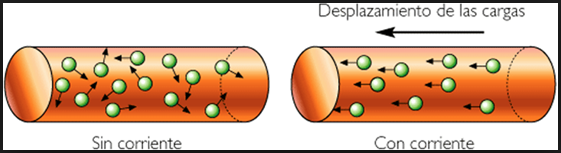 b) Negativo a positivos. c) Positivo al polo norte.d) ninguno de las anteriores.13.- Los recursos naturales renovables: a) Son aquellos que existen en cantidades determinadas y al ser sobreexplotados se puede acabar.b) Son aquellos que, con los cuidados adecuados, pueden mantenerse e incluso aumentar.c) A y B son correctas.d) Ninguna de las anteriores.14.-El calor: a) Se transfiere desde el cuerpo de mayor temperatura al de menor temperatura.b) Se mide en unidades de energía.c) A y B son correctas.d) Ninguna de las anteriores.15.-Los recursos naturales no renovable: a) Son aquellos que existen en cantidades determinadas y al ser sobreexplotados se pueden  acabar.b) El petróleo es un recurso no renovable,c) A y B son correcta.d) Ninguna de las anteriores.16.- La serie de mecanismo de producción y consumo empleados por algunas empresas, para satisfacer las necesidades humanas haciendo compatibles los intereses económicos con los ecológicos, recibe el nombre de: a) Ecoeficiencia.b) Impacto ambiental.c) Eco auditoría.d) Desarrollo sostenible.17.- El paisaje natural creado para conservar los recursos del territorio y fomentar el progreso sostenible de la población que en él habita, en el que hay actividades agrícola, ganadera o pesquera, junto a otras actividades de interés ecológico-cultural, se denomina: a) Parque recreativo.b) Sitio de interés científico.c) Parque rural.d) Monumento natural.18.-La energía fotovoltaica genera electricidad sin contaminación, sin ruido y además sus instalaciones necesitan un mantenimiento mínimo y no requieren agua. Sin embargo se considera que tiene una serie de inconveniente entre los que podemos citar: a) El riesgo que suponen para la biodiversidad de la zona.b) No es renovable.c) El espacio necesario para su instalación, el impacto visual y la variabilidad de sus producciones.d) Ruido, olores y cambio climáticos.19.- Los recursos naturales renovables son aquellos que:a) Se pueden regenerar continuamente.b) Se encuentran solamente en los ríos y lagos.c) Son limitados.d) Satisfacen nuestras necesidades básicas.20.- Los recursos naturales se pueden extinguir cuando: a) Son usados para elaborar otro producto.b) Se pueden regenerar continuamente.c) Son Limitados.d) Satisfacen nuestras necesidades básicas.21.- El petróleo es un recurso natural: a) Inagotable.b) Renovable.c) No renovable.d) Chileno.Nombre:Curso:II MEDIOFechaINSTRUCCIONES: -Lee atentamente la guía que a continuación se te presenta.-Forma de entrega: Enviar este archivo modificado o sacar una fotografía a las respuestas y enviarlo al siguiente correo: maria.fuentes@elar.cl- Fecha de entrega: miércoles 10 junio.Objetivos: OA-1. Identificar necesidades que impliquen la reducción de efectos perjudiciales relacionados con el uso de recursos energéticos y materiales en una perspectiva de sustentabilidad.Contenidos: Identificar problemáticas medioambientales asociadas al uso de recursos energéticos y materiales a nivel local. 